Schools for Africa     When you send your donation to UNICEF be sure to include Delta Kappa Gamma Society, Lambda State, your chapter name and number on the memo line.  Send a copy of this form to Donna Bowen by mail or e-mail it to d-bowen@att.net.  Deadline to be acknowledged at April Lambda State convention is March 2, 2015.     Thank you for your support.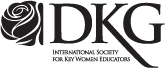 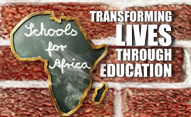 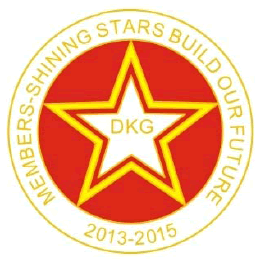 Chapter Name_______________________   # _______Date_________________________________Amount of Donation_________________________________Sent by_________________________________Position in chapter_________________________________Address__________________________________________________________________Email_________________________________Please send your donation to: Then send THIS FORM to:       Fund for UNICEF      C/O NGO Department Donna Bowen,  International Projects Chair   d-bowen@att.net  or 1704 Wilmar Drive Quincy, IL 62301-6831